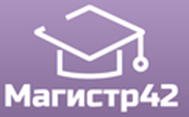 Учредитель Конкурса:Межшкольная Ассоциация Учителей Научно-Естественных Дисциплин «МАГИСТР»Список участников и результаты дистанционного Всероссийского конкурса «ПЕДАГОГИЧЕСКОЕ МАСТЕРСТВО»    Сайт МАУНЕД МАГИСТР - http://www.magistr42.com    Электронный адрес - mauned@yandex.ru    Телефон для справок -8 905 072 41 32СЕРИЯ ПМРЕГ.НОМЕРФИО, должностьРЕГИОН, ОУНОМИНАЦИЯРЕЗУЛЬТАТ017Самохвалова Екатерина Владимировна, учительГКОУ УР «СОШ № 4 с ОВЗ» Удмуртская Республика, г. СарапулМетодическая разработка2 степеньПриказ № 17 от 06.10.2020г.016Кутузова Ирина Александровна, Учитель начальных классовМАОУ «Лицей № 12» г. Стерлитамак РБСценарий1 степеньПриказ № 16 от 18.09.2020г.015Фадеева  Светлана Дмитриевна, Учитель истории и обществознанияРабочая программа1 степеньПриказ № 14 от 06.05.2020г.014Малявко Елена  Геннадьевна,воспитательМБДОУ № 62 Кемеровская областьМБДОУ № 62 Кемеровская область3 степень013Сармаева Ирина Николаевна,Музыкальный руководительМБДОУ № 62 Кемеровская областьИное (видеоматериал)1 степеньПриказ № 13 от 29.04.2020г.012Клочкова  Наталья Валентиновна, воспитательМБДОУ № 62 г. Ленинск-Кузнецкий , Кемеровская областьСценарийУчастиеПриказ № 11 от 18.04.2020г.011Осипова Светлана Борисовна, воспитательГундарева Марина Викторовна,воспитательМБДОУ № 62 г. Ленинск-Кузнецкий , Кемеровская областьМетодическая разработка2 степеньПриказ № 10 от 14.04.2020г.010Атаманчук Надина Александровна, воспитательМАДОУ ЦРР «ДДС №16 «Берёзка» Пермский край, г. ДобрянкаМетодическая разработка2 степеньПриказ № 9 от 08.04.2020г.009Дорогина  Яна Николаевна, учительГКОУ СО «Ивдельская ВШ» Свердловская область , г. ИвдельСценарий3 степень008Аджаматова Тамангыз Арсланалиевна, воспитательМАДОУ «ДС «Радуга» ЯНАО, г.Новый УренгойМетодическая разработка1 степень007Михеева Елена Леонидовна,воспитательГБДОУ детский сад №20 комбинированного вида Красногвардейского района Санкт-ПетербургаМетодическая разработка1 степеньПриказ № 8 от 01.04.2020г.006Лапина Ирина Павловна,воспитательМуниципальное бюджетное дошкольное образовательное учреждение детский сад №23  МБДОУ №23 Владимирская область, город КовровПрезентация3 степень005Гиниятулина Ирина Владимировна,Старший воспитательМуниципальное бюджетное дошкольное образовательное учреждение детский сад №23  МБДОУ №23 Владимирская область, город КовровПрезентация2 степеньПриказ №6 от 21.02.2020г.004Щербакова Татьяна Альбертовна,воспитательМБУ «Школа№89» СП детский сад «Радужка» Самарская область, город ТольяттиМетодическая разработка2 степеньПриказ №5 от 12.02.2020г.003Гундарева Марина Викторовна, воспитательОсипова Светлана Борисовна, воспитательМБДОУ № 62 Кемеровская областьПрезентацияУчастиеПриказ №4 от 31.01.2020г.002Белова Олеся Роальдовна,учительМБОУ «ОШИСОО» ЯНАО , Шурышкарский район, село ОвгортМетодическая разработкаУчастиеПриказ №3 от 23.01.2020г.001Мамойко Анна Дмитриевна,Учитель математикиМКОУ «Геологическая ООШ» Иркутская область, Нижнеудинский районМетодическая разработка2 степеньПриказ №2 от 16.01.2020г.